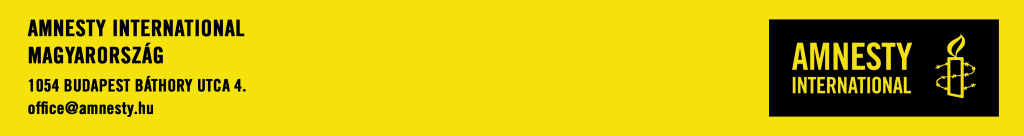 Regionális közösségépítő koordinátor – Szeged

FELADATLAPKérdésekMiért szeretnél az AI Magyarország csapatához tartozni? Miért jelentkeztél erre az állásra?Mit jelent számodra az emberi jogok védelme napjainkban, Magyarországon? (angol nyelven válaszolj)Milyen releváns tapasztalatokkal rendelkezel a pozícióhoz, és hol szerezted ezeket?Nevezd meg három erősségedet, amiket Amnesty-s munkatársként kamatoztatni tudnál!Legutóbbi munkád során mi okozta a legnagyobb nehézséget számodra?Mit gondolsz, mi a legnagyobb kihívás a szegedi civil közösségszervezésben?FeladatokA szegedi regionális koordinátor feladata az AIM stratégiai céljai megvalósulását segítő közösségépítő programok (események és képzések) szervezése és a dél-alföldi Amnesty közösség támogatása és bővítése.Készíts egy kidolgozott tervet arra, hogy hogyan szólítanád meg a potenciális szegedi támogatóinkat (céljainkkal egyetértő, szabadidejükkel vagy adományukkal az Amnestyt támogató emberek)? (max 1 oldal)
Hogyan biztosítanád, hogy a már meglévő aktivistáink és támogatóink egymást támogatva még erősebb hatást érjenek el Szegeden és Szeged környékén? (max 0.5 oldal)
Tervezz meg röviden egy, az AIM egyik témájához kapcsolódó eseményt, aminek célja, hogy új tagokat, támogatókat érjen el és vonjon be a szervezetbe (max 1 oldal) 
Írj egy Facebook postot egy olyan eseményhez, amit te szervezel és a célja az Amnesty bemutatása a szegedi közösségnek. 